ppppp 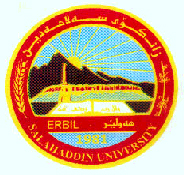 هةلَسةنطاندنى كوَتايى بؤثرؤذةى  ليَكؤلَينةوةى قوتابيانى ثؤلي ضوارةمفؤرمى هةلَسةنطيَنةرانناوى قوتابي: ابراهيم محمد ابراهيمناونيشانى ثرؤذة:Germination and Seedling Growth of Quercus aegilops L. at Different Depths.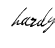 ناوى هةلَسةنطيَنةر و واذؤكةى:هةردى كاكةخان عولا شيَخانى21/5/2019بابةتةكـــــــــــــــــــــــــاننمرة (3)1تيَطةيشتنى قوتابي لةناوةرؤكى ثرؤذةكةى22ضؤنيةتى ثيَشكةشكردنى ثرؤذةكةى و بةكارهيَنانى هؤيةكانى روونكردنةوة33ضؤنيةتى نووسينى ثرؤذةكةى 24وةلاَمدانةوةى ثرسيارةكانى ليَذنة35طرنطى و هاوضةرخى ثرؤذةكة1	كؤى نمرة لة (15)11